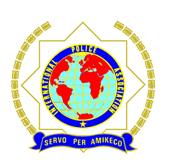                           Délégation du Rhône Président  FLEURY Jean Claude                   10 rue Perrier Callet  38460 Saint Romain de Jalionas France                     06 85 53 32 06----jean-claude.fleury@wanadoo.fr                 Dans le cadre de ses relations culturelles La Délégation IPA du Rhône
                   En partenariat avec la Mairie de LYON 8ème       ** Exposition, D’artistes des forces de Sécurité**              Fin d’année 2019 (Novembre) -- (Samedi-Dimanche) 
** Nous recherchons des collègues (en activité ou en retraite). 
(Artistes Peintres « toutes techniques –modelage – collage etc » -Sculpteurs- Ecrivains -Etc).
(Gendarmerie – Police Nationale - Police Municipale -Douane- Police des Transports- Personnel TGI- Préfecture).
** Nous vous proposerons aussi : 
ateliers d’animations pour enfants et plus grands si le cœur vous en dit.Vous faire connaitre en urgence auprès de la délégation du Rhône si cela vous intéresseAmicalement
Jean Claude Fleury
____________________________________________________________Nom					Prénoms
Adresse :
Code Postal : 			Ville :
e-mail						Téléphone :
Je suis intéressé - Peintre (     ) sculpteur  (     ) Ecrivain (      )Hébergement souhaité (0ui) – (Non) 